РЕШЕНИЕ                                          КАРАРс. Городище   «15» ноября 2023 года	№36/1О проекте решения Совета Городищенского сельского поселенияДрожжановского муниципального района Республики Татарстан «О бюджете Городищенского сельского поселенияДрожжановского муниципального района Республики Татарстан на 2024 год и плановый период  2025 и 2026 годов»     В соответствии с Бюджетным кодексом Российской Федерации, Бюджетным кодексом Республики Татарстан и руководствуясь ст. 32 и ст.91 Устава Городищенского сельского поселения Совет Городищенского сельского поселения Дрожжановского муниципального района Республики Татарстан РЕШИЛ:Принять в первом чтении проект бюджета Городищенского сельского поселения Дрожжановского муниципального района Республики Татарстан на 2024 год и на плановый период 2025 и 2026 годов согласно приложению.Вынести на публичные слушания проект решения Совета Городищенского сельского поселения Дрожжановского муниципального района «О бюджете Городищенского сельского поселения Дрожжановского муниципального района Республики Татарстан на 2024 год и на плановый период 2025 и 2026 годов».         3. Обнародовать проект решения «О бюджете Городищенского сельского поселения    Дрожжановского   муниципального   района   Республики    Татарстан на 2024 год и на плановый период 2025 и 2026 годов»  от 15 ноября 2023 года  на специальных информационных  стендах, расположенных на территории сельского поселения: здание Городищенского сельского дома культуры, находящейся по улице Клубная дом 6а; здание Новочекурского сельского клуба, находящейся по улице Центральная, д.22а и разместить на официальном сайте Городищенского сельского поселения.        4. Постоянной комиссии Совета Городищенского сельского поселения Дрожжановского муниципального    района Республики Татарстан по сельскому хозяйству, торговле, бытовому обслуживанию и бюджетно-финансовым вопросам обобщить и рассмотреть поступающие предложения по проекту решения Совета  Городищенского сельского поселения  Дрожжановского муниципального района «О бюджете Городищенского сельского поселения Дрожжановского муниципального района Республики Татарстан на 2024 год и на плановый период 2025 и 2026 годов».   Провести    публичные     слушания     по     проекту     решения     Совета Городищенского сельского поселения Дрожжановского муниципального района «О бюджете Городищенского сельского поселения Дрожжановского муниципального района Республики Татарстан на 2024 год и на плановый период 2025 и 2026 годов» «08» декабря 2023 года в 14.00 часов по адресу: РТ, Дрожжановский район, село Городище, улица Клубная, дом 6а, зрительный зал  Городищенского сельского дома культуры,  в соответствии с Положением  об организации и проведении публичных слушаний на территории Городищенского  сельского поселения Дрожжановского муниципального района Республики Татарстан  от 30.06.2021 года  № 11/1.       6. Замечания и предложения граждан по настоящему проекту решения принимаются до «07» декабря   2023 года по адресу: РТ, Дрожжановский район, село Городище, улица Клубная, дом 6а.      7. Контроль за исполнением данного решения оставляю за собой.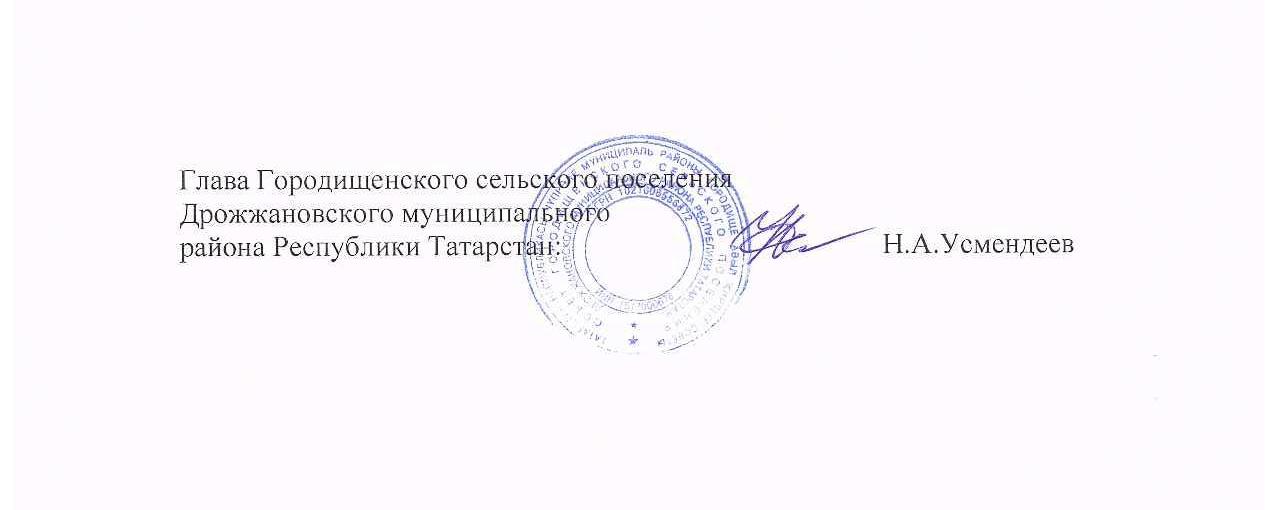                                                                                                Приложение к решению Совета Городищенского сельского поселения Дрожжановского муниципального района Республики Татарстан         от «15» ноября 2023 г. №36/1«О бюджете Городищенского сельского поселения Дрожжановского муниципального района Республики Татарстан на 2024 год и плановый период 2025 и 2026 годов»                                                                              Статья 1  1. Утвердить основные характеристики бюджета Городищенского сельского поселения   Дрожжановского муниципального  района Республики Татарстан на 2024 год:        1) прогнозируемый общий объем доходов бюджета Городищенского сельского поселения Дрожжановского муниципального  района Республики Татарстан  в сумме   3281,50 тыс. рублей;2) общий объем расходов бюджета Городищенского сельского поселения Дрожжановского муниципального  района Республики Татарстан в сумме  3281,50 тыс. рублей;         3)  дефицит бюджета Городищенского сельского поселения Дрожжановского  муниципального  района  Республики Татарстан  в сумме     0       тыс. рублей.         2. Утвердить основные характеристики бюджета Городищенского сельского поселения Дрожжановского муниципального  района Республики Татарстан на  плановый период 2025 и 2026 годов:        1) прогнозируемый общий объем доходов бюджета Городищенского сельского поселения Дрожжановского муниципального  района Республики Татарстанна 2025 год в сумме 3379,80 тыс. рублей, на 2026 год в сумме 3478,40 тыс. рублей;        2) общий объем расходов бюджета Городищенского сельского поселения Дрожжановского муниципального  района Республики Татарстан на 2024 год в сумме 3281,50 тыс. рублей, в том числе условно утвержденные расходы 2504,50 тыс. рублей, на 2025 год в  сумме 3379,80 тыс. рублей, в том числе условно утвержденные расходы 2596,80 тыс. рублей;         3) дефицит  бюджета Городищенского сельского поселения Дрожжановского муниципального района  Республики Татарстан на 2024 год в сумме 0 тыс. рублей, на 2025 год в сумме  0 тыс. рублей.         3.Утвердить источники финансирования дефицита бюджета Городищенского сельского поселения Дрожжановского муниципального  района Республики Татарстан на 2024 год и на плановый период 2025 и 2026 годов согласно приложению №1 к настоящему Решению. Статья 2        1. Утвердить по состоянию на 1 января 2025 года верхний предел муниципального внутреннего долга Городищенского сельского поселения  Дрожжановского муниципального  района Республики Татарстан  в сумме  0  тыс. рублей, в том числе по муниципальным гарантиям в валюте Российской Федерации в сумме 0   тыс. рублей.2. Утвердить по состоянию на 1 января 2026 года верхний предел муниципального внутреннего долга Городищенского сельского поселения  Дрожжановского муниципального  района Республики Татарстан  в сумме  0  тыс. рублей, в том числе по муниципальным гарантиям в валюте Российской Федерации в сумме 0   тыс. рублей.3. Утвердить по состоянию на 1 января 2027 года верхний предел муниципального внутреннего долга Городищенского сельского поселения  Дрожжановского муниципального  района Республики Татарстан  в сумме  0  тыс. рублей, в том числе по муниципальным гарантиям в валюте Российской Федерации в сумме 0   тыс. рублей.4. Утвердить общий объем бюджетных ассигнований бюджета Городищенского сельского поселения  Дрожжановского муниципального района Республики Татарстан, предусмотренных на исполнение муниципальных гарантий по возможным гарантийным случаям за счет источников финансирования дефицита бюджета Городищенского сельского поселения Дрожжановского муниципального района Республики Татарстан  на 2024 год в сумме 0 тыс. рублей, на 2025 год в сумме 0 тыс. рублей и на 2026 год в сумме 0 тыс. рублей.Статья 3Учесть в бюджете Городищенского сельского поселения Дрожжановского муниципального района Республики Татарстан прогнозируемые объемы доходов на 2024 год и на плановый период 2025 и 2026 годов согласно приложению   №2   к настоящему Решению.Статья 41.Утвердить распределение бюджетных ассигнований по разделам и подразделам, целевым статьям и группам видов расходов классификации расходов бюджета Городищенского сельского поселения Дрожжановского муниципального района Республики Татарстан на 2024 год и на плановый период 2025 и 2026 годов согласно приложению №3 к настоящему Решению.2.Утвердить ведомственную структуру расходов бюджета  Городищенского сельского поселения Дрожжановского  муниципального  района Республики Татарстан на 2024 год и на плановый период  2025 и 2026 годов согласно приложению №4 к настоящему Решению.          3. Утвердить распределение бюджетных ассигнований по целевым статьям (непрограммным направлениям деятельности), группам видов расходов, разделам, подразделам классификации расходов бюджетов на 2024 и на плановый период 2025 и 2026 годов согласно приложению №5 к настоящему Решению. 4. Утвердить общий объем бюджетных ассигнований на исполнение публичных нормативных обязательств на 2024 год в сумме 0 тыс. рублей, на 2025 год 0 тыс. рублей и на 2026 год 0 тыс. рублей.Статья 5Учесть в бюджете Городищенского сельского поселения Дрожжановского муниципального района Республики Татарстан объем дотаций на выравнивание бюджетной обеспеченности поселений в 2024 году в сумме 2504,5 тыс. рублей, в 2025 году в сумме 2596,80 тыс. рублей, в 2026 году в сумме 2689,00 тыс. рублей. Статья 6          Органы местного самоуправления Городищенского сельского поселения Дрожжановского муниципального  района Республики Татарстан не вправе принимать в 2024 году решения, приводящие к увеличению численности муниципальных служащих Городищенского сельского поселения Дрожжановского муниципального  района Республики Татарстан, а также работников муниципальных казенных учреждений.Статья  7Установить, что остатки средств бюджета Городищенского сельского поселения Дрожжановского  муниципального  района Республики Татарстан на 01 января 2024 года в объеме, не превышающем сумму остатка неиспользованных бюджетных ассигнований на оплату заключенных от имени  Городищенского сельского поселения Дрожжановского муниципального  района Республики Татарстан  муниципальных контрактов на поставку товаров, выполнение работ, оказание услуг, подлежащих в соответствии с условиями этих муниципальных контрактов оплате в 2023 году, направляются в 2024 год на увеличение соответствующих бюджетных ассигнований на указанные цели, в случае принятия Исполнительным комитетом Городищенского сельского поселения Дрожжановского муниципального  района Республики Татарстан  соответствующего решения.Статья 8         Органы казначейства Министерства финансов Республики Татарстан осуществляют отдельные функции по исполнению бюджета Городищенского сельского поселения Дрожжановского муниципального  района Республики Татарстан  в соответствии с заключенными соглашениями. Статья 9 Настоящее Решение вступает в силу с 1 января 2024 года. Приложение № 1к проекту решения Совета «О бюджете Городищенского сельского поселения Дрожжановского муниципального района Республики Татарстан на 2024 год и плановый период  2025 и 2026 годов»№36/1 от «15» ноября 2023 годаТаблица 1Источники   финансирования дефицита бюджета  Городищенского сельского поселения Дрожжановскогомуниципального  района  Республики Татарстан  на 2024 год.Таблица 2Источники   финансирования дефицита бюджетаГородищенского сельского поселения Дрожжановского муниципального  района Республики Татарстан на плановый период 2025-2026 годов.Приложение № 2к проекту решения Совета «О бюджетеГородищенского сельского поселения Дрожжановского муниципального района Республики Татарстан на 2024 годи плановый период 2025 и 2026 годов»            №36/1 от «15» ноября 2023 годаТаблица 1Объемы прогнозируемых  доходов бюджетаГородищенского сельского поселения Дрожжановского муниципального района  Республики Татарстан  на 2024 год.Таблица 2Объемы прогнозируемых  доходов бюджетаГородищенского сельского поселения Дрожжановского муниципального района Республики Татарстанна плановый период 2025-2026 годовтыс. рублейПриложение № 3к проекту решения Совета «О бюджетеГородищенского сельского поселения Дрожжановского муниципального района Республики Татарстан на 2024 год и плановый период  2025 и 2026 годов»       №36/1 от «15» ноября 2023 годаТаблица 1Распределение бюджетных ассигнований бюджета Городищенскогосельского поселения Дрожжановского муниципального района Республики Татарстан по разделам и подразделам, целевым статьям и группам видов  расходов классификации расходов бюджетов на 2024 годТаблица 2Распределение бюджетных ассигнований бюджета Городищенскогосельского поселения Дрожжановского муниципального района Республики Татарстан по разделам и подразделам, целевым статьям и группам видов  расходов классификации расходов на плановый период 2025-2026 годовтыс. рублейПриложение № 4к проекту решения Совета «О бюджетеГородищенского сельского поселения Дрожжановского муниципального района Республики Татарстан на 2024 год и плановый период 2025 и 2026 годов»№36/1 от «15» ноября 2023 годаТаблица 1Ведомственная структура расходов бюджета   Городищенского сельского поселенияДрожжановского муниципального района Республики Татарстан на 2024 годТаблица 2Ведомственная структура расходов бюджетаГородищенского сельского поселения Дрожжановскогомуниципального района Республики Татарстанна плановый период 2025-2026 годовтыс. рублейПриложение № 5к проекту решения Совета «О бюджетеГородищенского сельского поселения Дрожжановского муниципального района Республики Татарстан на 2024 год и плановый период 2025 и 2026 годов»№36/1 от «15» ноября 2023 годаТаблица 1Распределение бюджетных ассигнований по целевым статьям (непрограммным направлениям деятельности), группам видов расходов, разделам, подразделам классификации расходов бюджетов на 2024 год Таблица 2Распределение бюджетных ассигнований по целевым статьям (непрограммным направлениям деятельности), группам видов расходов, разделам, подразделам классификации расходов бюджетов на плановый период 2025-2026 годов                        CОВЕТГОРОДИЩЕНСКОГО СЕЛЬСКОГО ПОСЕЛЕНИЯ ДРОЖЖАНОВСКОГОМУНИЦИПАЛЬНОГО РАЙОНАРЕСПУБЛИКИ ТАТАРСТАН                        CОВЕТГОРОДИЩЕНСКОГО СЕЛЬСКОГО ПОСЕЛЕНИЯ ДРОЖЖАНОВСКОГОМУНИЦИПАЛЬНОГО РАЙОНАРЕСПУБЛИКИ ТАТАРСТАНТАТАРСТАН РЕСПУБЛИКАСЫ ЧҮПРӘЛЕМУНИЦИПАЛЬ РАЙОНЫГОРОДИЩЕ АВЫЛ ҖИРЛЕГЕ СОВЕТЫТАТАРСТАН РЕСПУБЛИКАСЫ ЧҮПРӘЛЕМУНИЦИПАЛЬ РАЙОНЫГОРОДИЩЕ АВЫЛ ҖИРЛЕГЕ СОВЕТЫНаименование показателя Код  показателя Сумма  тыс. руб.Источники внутреннего финансирования дефицита бюджета01 00 00 00 00 0000 0000Изменение остатков средств на счетах по учету средств бюджета01 05 00 00 00 0000 0000Увеличение остатков средств бюджета01 05 00 00 00 0000 500-3281,50Увеличение прочих остатков денежных средств бюджета поселения01 05 02 01 05 0000 510   -3281,50Уменьшение остатков средств бюджета01 05 02 01 05 0000 6003281,50Уменьшение прочих остатков денежных средств бюджета поселения01 05 02 01 05 0000 6103281,50Наименование показателя Код  показателя 2025 годтыс. руб2026 годтыс. руб.Увеличение остатков средств бюджета01 05 00 00 00 0000 500-3379,80-3478,40Увеличение прочих остатков денежных средств бюджета поселения01 05 02 01 05 0000 510-3379,80-3478,40Уменьшение остатков средств бюджета01 05 02 01 05 0000 6003379,803478,40Уменьшение прочих остатков денежных средств бюджета поселения01 05 02 01 05 0000 6103379,803478,40НаименованиеКод  доходов  Сумматыс. руб. Налоговые и неналоговые доходы  1 00 00000 00 0000 000777,00НАЛОГИ НА ПРИБЫЛЬ, ДОХОДЫ1 01 00000 00 0000 00050Налог на доходы физических лиц	 1 01 02010 01 1000 11050Налоги на совокупный доход1 05 00000 00 0000 0006,00Единый сельскохозяйственный налог1 05 03000 01 0000 1106,00Налоги на имущество1 06 00000 00 0000 000720,00Налог на имущество физических лиц1 06 01000 00 0000 11077Налог на имущество физических лиц, взимаемый поставкам, применяемым к объектам налогообложения, расположенным в границах сельских поселений1 06 01030 10 0000 11077Земельный налог 1 06 06000 00 0000 110643,00Земельный налог с организаций, обладающих земельным участком, расположенным в границах сельских поселений1 06 06033 10 0000 110310Земельный налог с физических лиц, обладающих земельным участком, расположенным в границах сельских поселений1 06 06043 10 0000 110333Государственная пошлина, сборы1 08 00000 00 0000 0001Государственная пошлина за совершение  нотариальных действий должностными  лицами органов местного  самоуправления, уполномоченными в соответствии с законодательными актами  Российской Федерации на совершение  нотариальных  действии1 08 04020 01 1000 1101Штрафы, санкции, возмещение ущерба1 16 00000 00 0000 0001Административные штрафы, установленные законами субъектов Российской Федерации об административных правонарушениях, за нарушение муниципальных правовых актов1 16 02020 02 0000 1401Безвозмездные  поступления2 00 00000 00 0000 0002504,50Безвозмездные поступления от других бюджетов бюджетной системы Российской Федерации2 02 00000 00 0000 0002504,50Дотации бюджетам поселений на выравнивание бюджетной обеспеченности из бюджетов муниципальных районов2 02 16001 10 0000 1502504,50ВСЕГО  ДОХОДОВ3281,50НаименованиеКод  доходов  20252026 Налоговые и неналоговые доходы  1 00 00000 00 0000 000783,00789,40НАЛОГИ НА ПРИБЫЛЬ, ДОХОДЫ1 01 00000 00 0000 00053,557,2Налог на доходы физических лиц	 1 01 02010 01 1000 11053,557,2Налоги на совокупный доход1 05 00000 00 0000 0006,206,5Единый сельскохозяйственный налог1 05 03000 01 0000 1106,26,5Налоги на имущество1 06 00000 00 0000 000722,3724,7Налог на имущество физических лиц1 06 01000 00 0000 11079,381,7Налог на имущество физических лиц, взимаемый поставкам, применяемым к объектам налогообложения, расположенным в границах сельских поселений1 06 01030 10 0000 11079,381,7Земельный налог 1 06 06000 00 0000 110643,0643,0Земельный налог с организаций, обладающих земельным участком, расположенным в границах сельских поселений1 06 06033 10 0000 110212,5212,5Земельный налог с физических лиц, обладающих земельным участком, расположенным в границах сельских поселений1 06 06043 10 0000 110430,5430,5Государственная пошлина, сборы1 08 00000 00 0000 11011Государственная пошлина за совершение  нотариальных действий должностными  лицами органов местного  самоуправления, уполномоченными в соответствии с законодательными актами  Российской Федерации на совершение  нотариальных  действии1 08 04020 01 0000 11011Штрафы, санкции, возмещение ущерба1 16 00000 00 0000 00011Административные штрафы, установленные законами субъектов Российской Федерации об административных правонарушениях, за нарушение муниципальных правовых актов1 16 02020 02 0000 14011Безвозмездные  поступления2 00 00000 00 0000 0002596,802689,00Безвозмездные поступления от других бюджетов бюджетной системы Российской Федерации2 02 00000 00 0000 0002596,802689,00Дотации бюджетам поселений на выравнивание бюджетной обеспеченности из бюджетов муниципальных районов2 02 16001 10 0000 1502596,802689,00ВСЕГО  ДОХОДОВ3379,803478,40Наименование показателяРзПРКЦСРКВРСумма тыс.рубОбщегосударственные вопросы01001541,8Функционирование высшего должностного лица субъекта Российской Федерации и муниципального образования0102495Глава муниципального образования01029900002030495Расходы на выплаты персоналу в целях обеспечения выполнения функций государственными (муниципальными) органами, казенными учреждениями, органами управления государственными внебюджетными фондами01029900002030100495Функционирование органов исполнительной власти0104596,5Центральный аппарат01049900002040596,5Расходы на выплаты персоналу в целях обеспечения выполнения функций государственными (муниципальными) органами, казенными учреждениями, органами управления государственными внебюджетными фондами 01049900002040100471Закупка товаров, работ и услуг для государственных (муниципальных) нужд01049900002040200123,5Иные бюджетные ассигнования010499000020408002Другие общегосударственные расходы0113450,3Обеспечение деятельности подведомственных учреждений01139900029900450,3Расходы на выплату персоналу в целях обеспечения выполнения функций государственными (муниципальными) органами, казенными учреждениями, органами управления государственными внебюджетными фондами 01139900029900100450,3Жилищно-коммунальное хозяйство05001095,80Благоустройство 05031095,80Уличное  освещение  05 03 Б100078010660,4Закупка товаров, работ и услуг для государственных (муниципальных) нужд0503Б100078010200660,4Основное мероприятия «Прочие мероприятия по благоустройству поселений»0503Б100078050435,4Закупка товаров, работ и услуг для государственных (муниципальных) нужд0503Б100078050200435,4Культура, кинематография 0800638,60Культура0801638,6Обеспечение деятельности клубов и культурно-досуговых центров08010840144091618,6Закупка товаров, работ и услуг для обеспечения государственных (муниципальных) нужд08010840144091200618,6Налог на имущество (земельный)0801990000295080020Отрицательные трансферты5,30ВСЕГО РАСХОДОВ3281,50НаименованиеРзПРКЦСРКВР2025г2026гОбщегосударственные вопросы01001600,51661,6Функционирование высшего должностного лица субъекта Российской Федерации и муниципального образования0102535,7555Глава муниципального образования01029900002030535,7555Расходы на выплаты персоналу в целях обеспечения выполнения функций государственными (муниципальными) органами, казенными учреждениями, органами управления государственными внебюджетными фондами01029900002030100535,7555Функционирование органов исполнительной власти0104596,8620,2Центральный аппарат01049900002040596,8620,2Расходы на выплаты персоналу в целях обеспечения выполнения функций государственными (муниципальными) органами, казенными учреждениями, органами управления государственными внебюджетными фондами 01049900002040100468,00486,4Закупка товаров, работ и услуг для государственных (муниципальных) нужд01049900002040200124130Иные бюджетные ассигнования0104990000204080022Другие общегосударственные расходы0113342354,4Обеспечение деятельности подведомственных учреждений01139900029900342354,4Расходы на выплату персоналу в целях обеспечения функций  государственными (муниципальными) органами, казенными учреждениями, органами управления государственными внебюджетными фондами01139900029900100342354,4Жилищно-коммунальное хозяйство05001131,101168,90Благоустройство 0503Б1000000001131,101168,90Уличное  освещение  05 03 Б100078010712750Закупка товаров, работ и услуг для государственных (муниципальных) нужд0503Б100078010200712750Основное мероприятия «Прочие мероприятия по благоустройству поселений»0503Б100078050419,1418,9Закупка товаров, работ и услуг для государственных (муниципальных) нужд0503Б100078050200419,1418,9Культура, кинематография 0800643,10647,90Культура0801643,10647,9Обеспечение деятельности клубов и культурно-досуговых центров08010840144091618,10622,9Закупка товаров, работ и услуг для обеспечения государственных (муниципальных) нужд08010840144091200618,10622,9Налог на имущество (земельный)080199000029508002525Отрицательные трансферты 5,10ВСЕГО РАСХОДОВ (без условно утвержденных расходов)3379,803478,40Наименование показателяКВСРРзПРКЦСРКВРСумма тыс. рублейОбщегосударственные вопросы90601001541,8Функционирование высшего должностного лица субъекта Российской Федерации и муниципального образования9060102495Глава муниципального образования90601029900002030495Расходы на выплаты персоналу в целях обеспечения выполнения функций государственными (муниципальными) органами, казенными учреждениями, органами управления государственными внебюджетными фондами01029900002030100495Функционирование органов исполнительной власти9060104596,5Центральный аппарат90601049900002040596,5Расходы на выплаты персоналу в целях обеспечения выполнения функций государственными (муниципальными) органами, казенными учреждениями, органами управления государственными внебюджетными фондами 90601049900002040100471Закупка товаров, работ и услуг для государственных (муниципальных) нужд90601049900002040200123,5Иные бюджетные ассигнования906010499000020408002Другие общегосударственные расходы9060113450,3Обеспечение деятельности подведомственных учреждений90601139900029900450,3Расходы на выплату персоналу в целях обеспечения выполнения функций государственными (муниципальными) органами, казенными учреждениями, органами управления государственными внебюджетными фондами 90601139900029900100450,3Жилищно-коммунальное хозяйство90605001095,80Благоустройство 90605031095,80Уличное  освещение906  05 03 Б100078010660,4Закупка товаров, работ и услуг для государственных (муниципальных) нужд9060503Б100078010200660,4Основное мероприятия «Прочие мероприятия по благоустройству поселений»9060503Б100078050435,4Закупка товаров, работ и услуг для государственных (муниципальных) нужд9060503Б100078050200435,4Культура, кинематография 9060800638,60Культура9060801638,6Обеспечение деятельности клубов и культурно-досуговых центров90608010840144091618,6Закупка товаров, работ и услуг для обеспечения государственных (муниципальных) нужд90608010840144091200618,6Налог на имущество (земельный)9060801990000295080020Отрицательные трансферты5,30ВСЕГО РАСХОДОВ3281,50Наименование показателяКВСРРзПРКЦСРКВР2025г2026гОбщегосударственные вопросы90601001600,51661,6Функционирование высшего должностного лица субъекта Российской Федерации и муниципального образования9060102535,7555Глава муниципального образования90601029900002030535,7555Расходы на выплаты персоналу в целях обеспечения выполнения функций государственными (муниципальными) органами, казенными учреждениями, органами управления государственными внебюджетными фондами90601029900002030100535,7555Функционирование органов исполнительной власти9060104596,8620,2Центральный аппарат90601049900002040596,8620,2Расходы на выплаты персоналу в целях обеспечения выполнения функций государственными (муниципальными) органами, казенными учреждениями, органами управления государственными внебюджетными фондами 90601049900002040100468,00486,4Закупка товаров, работ и услуг для государственных (муниципальных) нужд90601049900002040200124130Иные бюджетные ассигнования9060104990000204080022Другие общегосударственные расходы9060113342354,4Обеспечение деятельности подведомственных учреждений90601139900029900342354,4Расходы на выплату персоналу в целях обеспечения функций  государственными (муниципальными) органами, казенными учреждениями, органами управления государственными внебюджетными фондами90601139900029900100342354,4Жилищно-коммунальное хозяйство90605001131,101168,90Благоустройство 9060503Б1000000001131,101168,90Уличное  освещение906  05 03 Б100078010712750Закупка товаров, работ и услуг для государственных (муниципальных) нужд9060503Б100078010200712750Основное мероприятия «Прочие мероприятия по благоустройству поселений»9060503Б100078050419,1418,9Закупка товаров, работ и услуг для государственных (муниципальных) нужд9060503Б100078050200419,1418,9Культура, кинематография 9060800643,10647,90Культура9060801643,10647,9Обеспечение деятельности клубов и культурно-досуговых центров90608010840144091618,10622,9Закупка товаров, работ и услуг для обеспечения государственных (муниципальных) нужд90608010840144091200618,10622,9Налог на имущество (земельный)906080199000029508002525Отрицательные трансферты5,10ВСЕГО РАСХОДОВ (без условно утвержденных расходов)3379,803478,40тыс. рублей